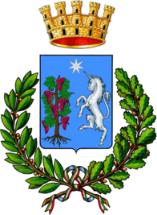 Città di BitettoMedaglia d’Oro al Merito CivileCittà Metropolitana di BariSETTORE SERVIZI SOCIALI – PUBBLICA ISTRUZIONE – POLITICHE GIOVANILIAVVISO PUBBLICOCONVENZIONI CON I CAF LOCALI PER GLI ADEMPIMENTI RELATIVI ALLA L. 448/1998 (ARTT. 65 E 66) E AL DECRETO MINISTERIALE DEL 28.12.2007, NONCHE’ alla deliberazione del 21.12.2017 n. 897/2017/R/IDR E alla deliberazione del 05.04.2018 n. 227/2018/R/IDR DELL’AUTORITA’ PER L’ENERGIA ELETTRICA E IL GAS ED IL SISTEMA IDRICO (COMPENSAZIONE DELLA SPESA PER LA FORNITURA DI ENERGIA ELETTRICA, GAS NATURALE E ACQUA) Il Comune di Bitetto, giusta deliberazione della Giunta Comunale n. 8 del 30.01.2019, intende avvalersi dei CAF, con almeno una sede nel Comune di Bitetto, mediante sottoscrizione di apposite Convenzioni, per un ulteriore anno, come di seguito specificato:	- in ordine all’istruttoria e alla trasmissione all’Inps delle istanze volte ad ottenere la concessione del beneficio di cui agli artt. 65 e 66 della L. 448/1998 e s.m.i. (assegni ai nuclei familiari con almeno tre figli e assegni di maternità),	- in ordine all’istruttoria e trasmissione alla piattaforma SGATE delle istanze di compensazione della spesa per la fornitura di energia elettrica, gas naturale e acqua, per i soggetti in condizioni di disagio economico e/o in gravi condizioni di salute residenti in questo territorio, di cui al Decreto Ministeriale del 28.12.2007 e alla deliberazione del 21.12.2017 n. 897/2017/R/IDR, nonché alla deliberazione del 05.04.2018 n. 227/2018/R/IDR DELL’AUTORITA’ PER L’ENERGIA ELETTRICA E IL GAS ED IL SISTEMA IDRICO;Maggiori dettagli circa la durata delle convenzioni, gli adempimenti previsti ed i relativi corrispettivi sono riportati nella precitata deliberazione della Giunta Comunale.I CAF presenti sul territorio di Bitetto sono invitati a prendere contatti con la dott.ssa Teresa Birardi presso la Biblioteca Comunale, in piazza Umberto I, n. 7, entro il giorno 25 febbraio p.v., al fine di procedere con la sottoscrizione della Convenzione de quo, come di seguito specificato:Lunedì, Mercoledì, Venerdì dalle ore 9,00 alle ore 13,00Martedì dalle ore 10,00 alle ore 13,00Giovedì dalle ore 15,00 alle ore 18,00tel. 080/3829245 e-mail: biblioteca@comune.bitetto.ba.itBitetto, 12.02.2019Il Responsabile del Settore    								       Dott.ssa Maria Silvia Chimienti